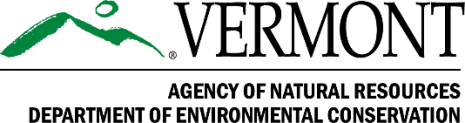 प्रेस विज्ञप्तितत्काल वितरणका लागि – जुलाई 14, 2023मिडिया सम्पर्कःJosh Kelly, ठोस फोहोर कार्यक्रम प्रबन्धक
वातावरणीय संरक्षण विभाग 802-522-5897, Josh.Kelly@vermont.govसुरक्षित बाढीको थुप्रोको सफाइMontpelier, Vt. – यस हप्ताको बाढी घटनाबाट ठीक हुनु राज्यभरिका धेरै भर्मोन्टबासीहरूका लागि चुनौती हुनेछ। बाढीको पानीले क्षतिग्रस्त वस्तुहरूको सरसफाई र व्यवस्थापन गर्नु अर्को मेहनती काम हो। दुर्भाग्यवश, तपाईंको घर वा व्यवसायबाट क्षतिग्रस्त सामानहरूसँगै पेन्ट, रसायन, तेल, ग्यास, कीटनाशक, कास्टिक क्लीनरहरू र अन्य सामग्रीहरू लुकेका छन्।आफूलाई वा आफ्नो सफाई टोलीको सुरक्षा गर्न, यी कुराहरू याद गर्नुहोस्:पञ्जा र अन्य सुरक्षाका साधनहरू लगाउनुहोस्।खतरनाक र दूषित बाढीको पानीबाट बच्नुहोस्।बारम्बार विश्राम लिनुहोस् र मद्दतको माग्नुहोस्।ठोस फोहोरमैला कामदारहरू र वातावरणलाई जोगाउन, बासिन्दाहरू, व्यवसायहरू, ठेकेदारहरू र सफाई कर्मचारीहरूले निम्न कुराहरू सम्झनु महत्त्वपूर्ण छ:रद्दीटोकरीबाट खतरनाक वस्तुहरू अलग गर्नुहोस् (तलको सूची हेर्नुहोस्)।घरको खतरनाक फोहोर सेवाहरूबारे जानकारी पाउनका लागि www.802recycles.com मा आफ्नो ठोस फोहोर जिल्ला वा सहरमा सम्पर्क गर्नुहोस्। बाढीले क्षतिग्रस्त उपकरणहरू, विद्युतीय सामग्रीहरू, ब्याट्रीहरू र टायरहरू सुरक्षित रूपमा हटाउन र रिसाइकल गर्नको लागि धेरैजसो स्थानीय स्थानान्तरण स्टेशनहरू मा ल्याउन सकिन्छ।जमिनमा वा पानीमा खतरनाक सामग्रीहरू फाल्न वा पोख्नबाट बच्नुहोस्।सहीसँग फाल्न नसक्दासम्म खतरनाक सामग्रीहरू सुरक्षित रूपमा भण्डारण गर्नुहोस्।यी वस्तुहरू फोहोर फाल्ने भाँडाबाट अलग राख्नुहोस्ःखतरनाक फोहोरहरू जस्तै विषाक्त पदार्थ, कीटनाशक, विस्फोटक पदार्थ, पेट्रोल, तेल, पोखरीको रसायन, एसिड, ड्रेन क्लीनर, आतिशबाजी, फ्लेयरहरू, बारूद, असुरक्षित "तीखो सामग्रीहरू"रेफ्रिजरेटर, फ्रिजर, एयर कन्डिसनर, वाशर, ड्रायर, स्क्र्याप मेटलजस्ता उपकरणहरूफ्लोरोसेन्ट बल्बहरू, थर्मोस्टेटहरू, थर्मोमिटरहरूजस्ता पारोका उत्पादनहरूखतरनाक फोहोरतेल, ब्रेक क्लिनर, अन्य विषाक्त कार उत्पादनहरूपेन्ट, स्टेन, भार्निस, पेन्ट पातलो बनाउने/स्ट्रिपरप्रोपेन सिलिन्डरहरू, अन्य ग्यास सिलिन्डरहरूब्याट्री र विद्युतीय सामग्रीहरूटायरहरूहाम्रो ठोस फोहोर कार्यक्रमकाबारेमा थप जान्नुहोस्। मिडियाबाट प्रश्नका लागि, कृपया जोश केलीलाई 802-522-5897 वा Josh.Kelly@vermont.gov मा वा मिया रोथ्लेइनलाई 802-522-5926 वा Mia.Roethlein@vermont.govमा सम्पर्क गर्नुहोस्।प्राकृतिक स्रोतको एजेन्सी, वातावरण संरक्षण विभाग, माछा तथा वन्यजन्तु विभाग, वा वन, पार्क र मनोरञ्जन विभागको बाढीको पुनप्राप्ति स्रोतहरूबारे थप जानकारीको लागि https://ANR.Vermont.gov/Flood मा जानुहोस्।###गैर-विभेदको सूचना:प्राकृतिक संसाधनहरूको भर्मन्ट एजेन्सी (ANR) ले जाति, धर्म, सम्प्रदाय, रंग, राष्ट्रिय मूल (सीमित अङ्ग्रेजी प्रवीणतालगायत), वंश, जन्म स्थान, अशक्तता, उमेर, वैवाहिक स्थिति, लिंग, यौन झुकाव, लिङ्ग पहिचान, वा स्तनपान (आमा र बच्चा) को आधारमा भेदभाव नगरी आफ्ना कार्यक्रमहरू, सेवाहरू र गतिविधिहरू सञ्चालन गर्दछ।भाषा पहुँचको सूचनाः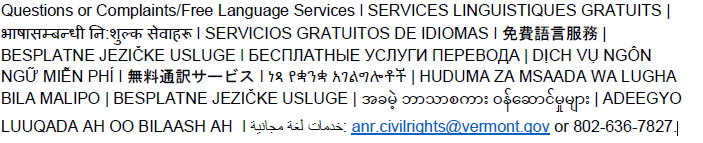 